🌷VINH DANH HỌC SINH ĐẠT GIẢI VIOLYMPIC TOÁN CÁC CẤP🌷Chúc mừng các con học sinh khối 5 trường Tiểu học Tiền Phong đạt giải các cấp cuộc thi VIOLYMPIC năm học 2022-2023.🎈 Những giải thưởng này là minh cứng cho cả một quá trình dài hơi của các con học sinh dã luôn bền bỉ, chăm chỉ ôn luyện và sự tận tâm rèn dũa của thầy cô. Đó chính là niềm say mê học tập, khao khát chinh phục các nấc thang tri thức của các con học sinh. Xin chúc mừng các chiến binh Tiểu học Tiền Phong với những thành tích đáng tự hào. Chúc các con luôn chăm ngoan, học giỏi và gặt hái được nhiều kết quả học tập cao hơn nữa. 🎉🎉🎉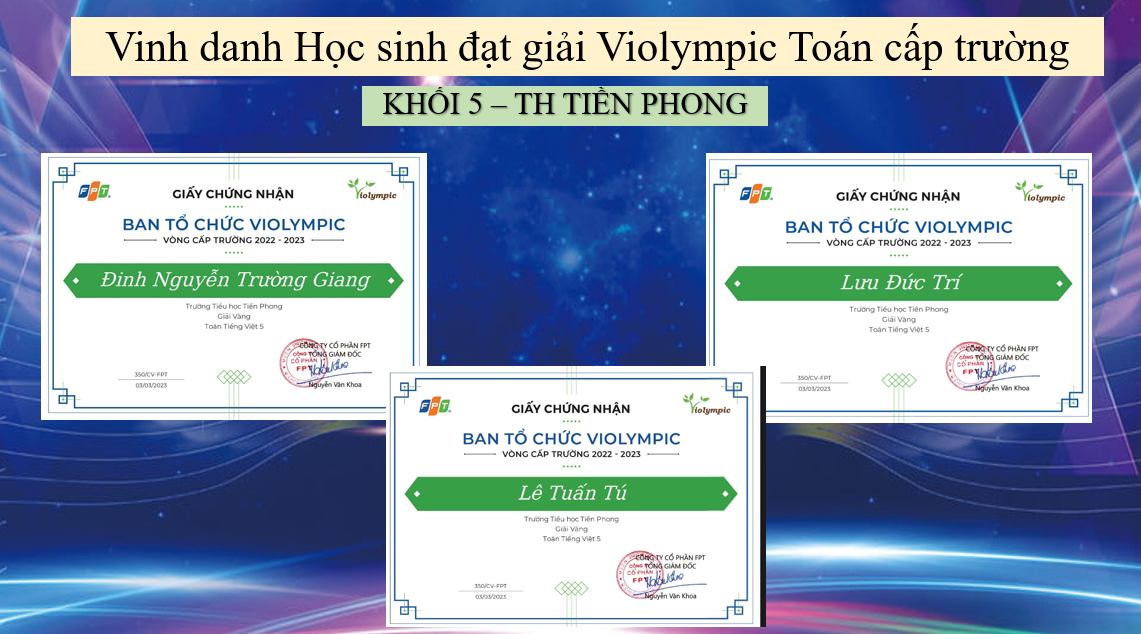 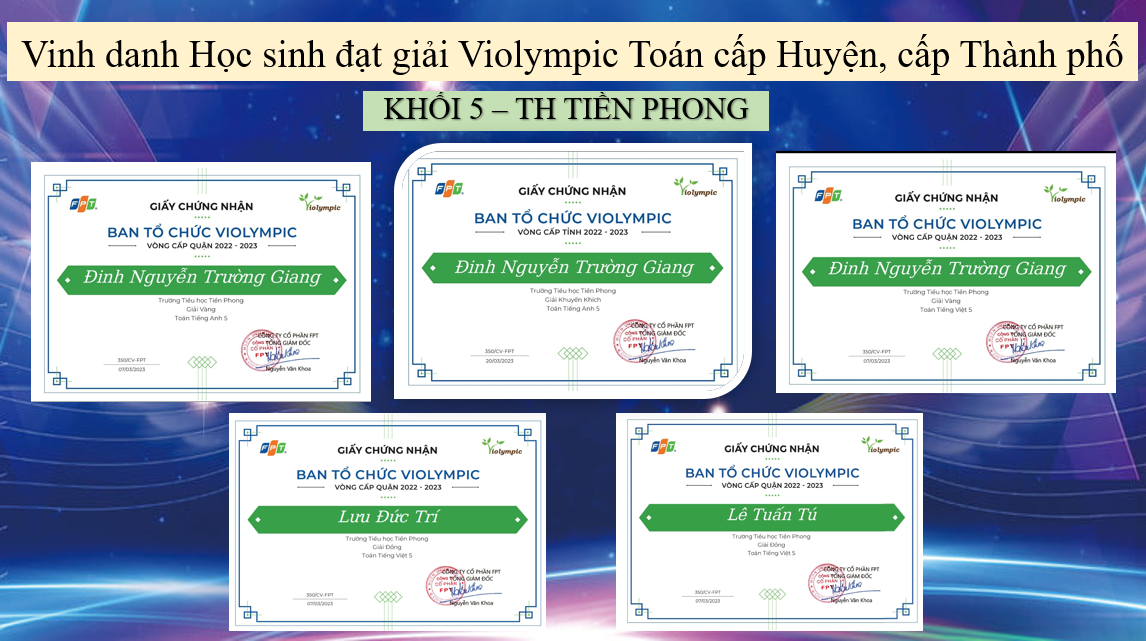 